СУМСЬКА МІСЬКА РАДА______ СКЛИКАННЯ _____ СЕСІЯРІШЕННЯ	З метою заохочення кращих спортсменів міста, які досягли високих результатів на змаганнях різних рівнів, представляючи Сумську міську територіальну громаду, керуючись статтею 25 Закону України «Про місцеве самоврядування в Україні», Сумська міська рада ВИРІШИЛА:1. Внести зміни до рішення Сумської міської ради від 27 лютого           2019 року № 4724-МР «Про затвердження положень про порядок призначення стипендії міського голови провідним спортсменам та заснування персональної премії міського голови кращим тренерам міста Суми», а саме: 1.1. По тексту рішення та додатків до рішення слова «відділ у справах молоді та спорту» замінити на слова «відділ фізичної культури та спорту». У Додатку 1 «Положення про порядок призначення стипендії міського голови провідним спортсменам міста Суми» внести зміни:У пункті 3 цифри «100, 80, 60» замінити на «200, 180, 160».Пункт 7 доповнити абзацом «У випадках коли з незалежних причин від комісії (загроза поширенню епідемії, пандемії та/або на час воєнного стану, загрози військового техногенного природного чи іншого характеру) терміни проведення комісії можуть бути перенесені. Дія даного абзацу поширюється до офіційного завершення вказаних обставин».У пункті 7 додатку 2 «Положення про персональну премію міського голови кращим тренерам міста Суми» цифри та слова «20 березня» замінити на «1 серпня».2. Рішення вступає в дію з 01 липня 2022 року.3. Організацію виконання рішення покласти на заступника міського голови з питань діяльності виконавчих органів ради Мотречко В.В.Сумський міський голова					Олександр ЛИСЕНКОВиконавець: Обравіт Є.О.______________________Ініціатор розгляду питання – Сумський міський голова Лисенко О.М.Проект рішення підготовлено відділом фізичної культури та спорту Сумської міської ради Доповідач – відділ фізичної культури та спорту Сумської міської ради (Обравіт Є.О.)Лист погодженнядо проекту рішення Сумської міської ради«Про внесення змін до рішення Сумської міської ради від 27 лютого 2019 року № 4724-МР «Про затвердження  положень про порядок призначення стипендії міського голови провідним спортсменам та заснування персональної премії міського голови кращим тренерам міста Суми»Начальник відділу фізичної культури та спорту				    	          Є.О. ОбравітЗаступник міського голови з питань діяльності виконавчих органів ради 						В.В. МотречкоНачальник відділу бухгалтерського обліку та звітності, головний бухгалтер							О.А. КостенкоДиректор Департаменту фінансів, економіки та інвестицій						С.А. ЛиповаНачальник правового управління					О.В. ЧайченкоСекретар міської ради							О.М. РєзнікПроєкт рішення підготовлений з урахуванням вимог Закону України «Про доступ до публічної інформації» та Закону України «Про захист персональних даних (*окрім випадків, визначених частиною 4 статті 31 Регламенту роботи СМР)Є.О. Обравіт14.07.2022 ______________Порівняльна таблиця до проекту рішення Сумської міської ради«Про внесення змін до рішення Сумської міської ради від 27 лютого 2019 року № 4724-МР «Про затвердження  положень про порядок призначення стипендії міського голови провідним спортсменам та заснування персональної премії міського голови кращим тренерам міста Суми»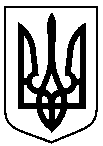 Проектоприлюднено _____________від                                    №        -МРПро внесення змін до рішення Сумської міської ради від 27 лютого 2019 року № 4724-МР «Про затвердження  положень про порядок призначення стипендії міського голови провідним спортсменам та заснування персональної премії міського голови кращим тренерам міста Суми»Чинна редакціяЗапропонована редакціяПункт 3. Стипендія призначається у трьох вікових категоріях (по 10 стипендій у кожній, з них: 7 – з олімпійських видів спорту і 3 – з неолімпійських видів спорту), строком на 6 місяців, у розмірі, що визначається у відсотковому співвідношенні до прожиткового мінімуму для працездатних осіб, встановленого на 1 січня року, в якому виплачується стипендія: 100 відсотків – категорія чоловіки та жінки;80 відсотків – категорія юніори та юніорки;відсотків – категорія юнаки та дівчата.Пункт 3. Стипендія призначається у трьох вікових категоріях (по 10 стипендій у кожній, з них: 7 – з олімпійських видів спорту і 3 – з неолімпійських видів спорту), строком на 6 місяців, у розмірі, що визначається у відсотковому співвідношенні до прожиткового мінімуму для працездатних осіб, встановленого на 1 січня року, в якому виплачується стипендія: 200 відсотків – категорія чоловіки та жінки;180 відсотків – категорія юніори та юніорки; відсотків – категорія юнаки та дівчата.Пункт 7. Формою роботи Комісії є засідання, що проводиться щорічно не пізніше 25 червня та 25 грудня, на якому Комісія розглядає клопотання та здійснює відбір серед спортсменів.Пункт 7. Формою роботи Комісії є засідання, що проводиться щорічно не пізніше 25 червня та 25 грудня, на якому Комісія розглядає клопотання та здійснює відбір серед спортсменів.У випадках коли з незалежних причин від комісії (загроза поширенню епідемії, пандемії та/або на час воєнного стану, загрози військового техногенного природного чи іншого характеру) терміни проведення комісії можуть бути перенесені. Дія даного абзацу поширюється до офіційного завершення вказаних обставинПункт 7. Формою роботи Комісії є засідання, що проводиться щорічно не пізніше 20 березня, на якому Комісія розглядає клопотання та здійснює відбір серед тренерівФормою роботи Комісії є засідання, що проводиться щорічно не пізніше 01 серпня, на якому Комісія розглядає клопотання та здійснює відбір серед тренерів.